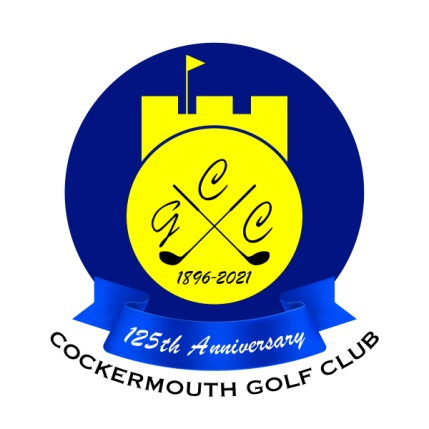 QUALIFIERS FOR HERBERT JACKSON5th May 2024			Dec McDonald					63 Nett 			M Newton						64 Nett			P Dawson						64 Nett			A Skillen							65 Nett			J Broomfield						66 Nett			K Bell							66 Nett			P Horsley							66 Nett			M Laidlow						67 Nett			M Bell							68 Nett			N Fleming						68 Nett			R Houghton						68 Nett					D Johnstone						68 Nett			D Heron							68 Nett			P Graffin							68 Nett			D Semple							68 Nett			M Wilson							68 Nett As leading qualifier, Dec McDonald wins the Pickett Howe TrophyDivision 2 Winner is M NewtonTwo's		A Andrews  17th	K Watson  9th 	  D Twelvetree  17th			N Fleming    17th	G MacDonald	9th 	 						Each 2 worth £15